Scholen september 2022 – Allergenendonderdag 1 septembervrijdag 2 septemberTomaatgroentesoep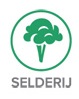 Vol au vent met champignons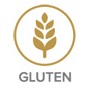 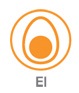          Tarwe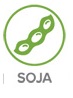 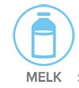 AardappelpureeBloemkoolsoep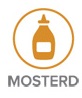 Gevogelte worstVleesjusBoontjes gestoofdNatuuraardappelenmaandag 5 septemberdinsdag 6 septemberwoensdag 7 septemberdonderdag 8 septembervrijdag 9 septemberWortelsoepBolognaisesaus van de chefGemalen kaasSpaghetti            Tarwe CourgettesoepGepaneerde visfilet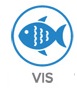    TarweTartaarPuree van peterseliewortelBroccolisoepKalkoenlapjeVleesjusSpinazie in room NatuuraardappelenBrunoisesoepVegetarische waterzooi      TarweNatuuraardappelenTomatensoep met balletjes  TarweGevogelte chipolataVleesjusBloemkoolMornaysausNatuuraardappelenmaandag 12 septemberdinsdag 13 septemberwoensdag 14 septemberdonderdag 15 septembervrijdag 16 septemberPompoensoepVisblokjes in paprikasausStamppot van pastinaakBloemkoolsoepKip curry met ananasRijstWortel pastinaaksoepRundsburgerDragonsausKleurrijke groenten gestoofd**Wortel, rode paprika, gele rapen, tuinerwten, knolselderNatuuraardappelenTomaatgroentesoepBourgondisch stoofvlees           TarweGebakken aardappelenKervelsoepKaasburger         TarweVleesjusErwten en wortelen gestoofdNatuuraardappelenmaandag 19 septemberdinsdag 20 septemberwoensdag 21 septemberdonderdag 22 septembervrijdag 23 septemberBroccolisoepKalkoen cordon bleu          TarweVleesjusRode kool met appelNatuuraardappelenBrunoisesoepChicken tikka massalaIndische rijstWortelsoepGevogelte krokantje     TarweVleesjusPreipureeCourgettesoepHongaarse goulash met groentenAardappelpureeTomatensoep met balletjes  TarweGevogelte balletjesVleesjusAppelmoesNatuuraardappelenmaandag 26 septemberdinsdag 27 septemberwoensdag 28 septemberdonderdag 29 septemberVrijdag 30 septemberTomaatgroentesoepKaassaus met 
ham en broccoliMacaroni          Tarwe BloemkoolsoepBoomstammetje     TarweVleesjusSnijbonen gestoofd met ajuinNatuuraardappelenKervelsoepKalfsburger            TarweVleesjusRegenboogwortelen gestoofdNatuuraardappelenPompoensoepBalletjes in tomatensaus met paprika    TarweRijstWortel pastinaaksoepSchartongVissausSpinaziepuree